Перечень рекомендуемых мероприятий по улучшению условий трудаНаименование организации! бюджетное учреждение Ханты-Мансийского автономного округа - Югры "Окружной клинический лечебно-реабилитационный центр"I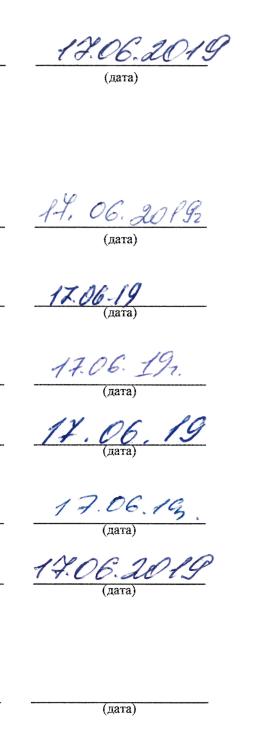 Дата составления: 22,05.2019условии трудаБалин П.В.Председатель комиссии по проведению специальной о
	Директор	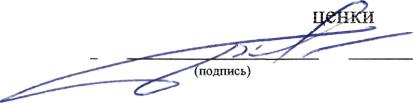 Ф.И.О.(должность)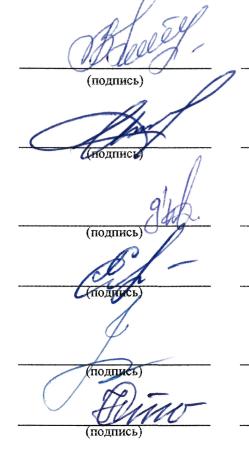 Пестышева В.Р.Члены комиссии по проведению специальной оценки условий труда:
Заведующий отделением лечебной физ
культуры (председатель профсоюзного
	комитета) по согласованию	Ф.И.0(должность)Игнатов СВ.	(ф.и.о.)	Заместитель главного врача по меди-
	цинской части	(должность)Шариков Д.Л.Заведующий стационаром врач-невролог(Ф.И.О.)Аушева Е.Л.(должность)Начальник отдела кадров(Ф.И.О.)"Чернакова Е.А.(должность)Начальник планово-экономического
	отдела	(Ф.И.О.)(должность)Стариченко H.1LСпециалист по охране труда(должность)(Ф.И.О.)Эксперт(ы) организации, проводившей специальную оценку условий труда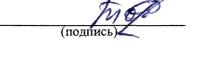 4778(№ в реестре экспертов)Толканева Елена Викторовна	(Ф.И.О.)2Наименование структурного подразделения, рабочего местаНаименование мероприятияЦель мероприятияСрок выполненияСтруктурные подразделения, при-влекаемые для выполненияОтметка о выполненииI234j6Общебольничный медицинский персоналотсутствуютотсутствуютОрганизационно-методический отдел5/614. Врач-эпидемиологИспользование средств индивидуальной защитыСнижение уровня воздействия вредного фактораОбщебольничным немедицинский персоналотсутствуютотсутствуютБухгалтерияотсутствуютотсутствуютПланово-зкономическый отделотсутствуютотсутствуютОтдел кадровотсутствуютотсутствуютКонтрактная службаотсутствуютотсутствуютОтдел автоматизированныхсистем управления и защитыинформацииотсутствуютотсутствуютИнженерно-техническаяслужбаотсутствуютотсутствуютСтационарное отделение медицинской реабилитации дляпациентов с нарушением функции центральной нервной системы (на 15 коек) (Отделение нейрореабилитации)отсутствуютотсутствуютДневной стационар (на 30 па-циенто-мест)31/61Ч. Заведующий дневным стационаром - врач-терапезтИспользование средств индивидуальной защитыСнижение уровня воздействия вредного фактора32/674. Врач-терапевтИспользование средств индивидуальной защитыСнижение уровня воздействия вредного фактора33/674, Старшая медицинская сестраИспользование средств индивидуальной защитыСнижение уровня воздействия вредного фактора34/674. Медицинская сестра палатнаяИспользование средств индивидуальной защитыСнижение уровня воздействия вредного фактора